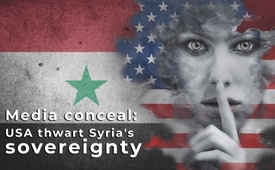 Media conceal: USA thwart Syria's sovereignty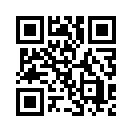 In November 2019, Konstantin Kosachev (head of the Committee on International Affairs of the Russian Federation Council) commented on the current US military presence in Syria as follows: "By building military bases in Syria, the US is in reality violating the right to sovereignty and inde-pendence of the Syrian people and it is interesting that the West is not interested in this bitter reality and the illegal actions of the US. Moscow is aware that the US army occupied the Syrian oil fields to finance its military presence in Syria. Containing the influence of the IS terrorists and their con-trol over the oil fields is only a pretext. Western governments and their state media, on the other hand, do not expose their NATO partner, the United States, which itself made the IS great through its secret services and is now fighting it for appearances, as a raging wolf in sheep's clothing. Are they covering up the evil machinations because they are part of the "crime syndicate"?In November 2019, Konstantin Kosachev (head of the Committee on International Affairs of the Russian Federation Council) commented on the current US military presence in Syria as follows: "By building military bases in Syria, the US is in reality violating the right to sovereignty and inde-pendence of the Syrian people and it is interesting that the West is not interested in this bitter reality and the illegal actions of the US. Moscow is aware that the US army occupied the Syrian oil fields to finance its military presence in Syria. Containing the influence of the IS terrorists and their con-trol over the oil fields is only a pretext. Western governments and their state media, on the other hand, do not expose their NATO partner, the United States, which itself made the IS great through its secret services and is now fighting it for appearances, as a raging wolf in sheep's clothing. Are they covering up the evil machinations because they are part of the "crime syndicate"?from ncmSources:https://parstoday.com/de/news/middle_east-i49675-russland_usa_haben_syriens_unabh%C3%A4ngigkeit_und_nationale_
souver%C3%A4nit%C3%A4t_zum_ziel_genommenThis may interest you as well:---Kla.TV – The other news ... free – independent – uncensored ...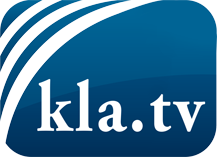 what the media should not keep silent about ...Little heard – by the people, for the people! ...regular News at www.kla.tv/enStay tuned – it’s worth it!Free subscription to our e-mail newsletter here: www.kla.tv/abo-enSecurity advice:Unfortunately countervoices are being censored and suppressed more and more. As long as we don't report according to the ideology and interests of the corporate media, we are constantly at risk, that pretexts will be found to shut down or harm Kla.TV.So join an internet-independent network today! Click here: www.kla.tv/vernetzung&lang=enLicence:    Creative Commons License with Attribution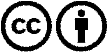 Spreading and reproducing is endorsed if Kla.TV if reference is made to source. No content may be presented out of context.
The use by state-funded institutions is prohibited without written permission from Kla.TV. Infraction will be legally prosecuted.